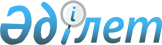 Об установлении публичного сервитута на земельный участокПостановление акимата города Балхаш Карагандинской области от 2 декабря 2022 года № 57/04
      Руководствуясь Земельным Кодексом Республики Казахстан от 20 июня 2003 года, Законом Республики Казахстан от 23 января 2001 года "О местном государственном управлении и самоуправлении в Республике Казахстан", на основании заявления государственного учреждения "Аппарат акима поселка Саяк" и протокола собрания жителей поселка Саяк, акимат города Балхаш ПОСТАНОВЛЯЕТ:
      1. Установить публичный сервитут на земельный участок общей площадью 30 гектар сроком на 6 (шесть) лет для целей забора воды и водопоя, прогона скота населения поселка Саяк через земельный участок землепользователя Абдуовой Жамал Сериковны с кадастровым номером 09-108-009-790.
      2. Акиму поселка Саяка довести настоящее постановление до сведения заинтересованных лиц и принять иные необходимые меры, вытекающие из настоящего постановления.
      3. Контроль за исполнением данного постановления возложить на курирующего заместителя акима города Балхаш.
      4. Настоящее постановление вводится в действие по истечении десяти календарных дней после дня его первого официального опубликования.
					© 2012. РГП на ПХВ «Институт законодательства и правовой информации Республики Казахстан» Министерства юстиции Республики Казахстан
				
      Аким города Балхаш

К. Камзин
